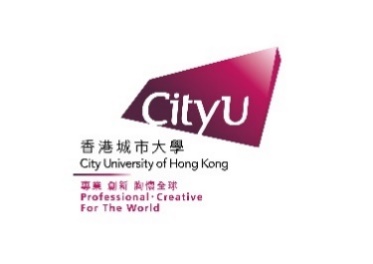 CITY UNIVERSITY OF HONG KONGStudent Development ServicesCareer and Leadership FundProject Report(A) Project ReportProject SummaryProject Activities undertaken (with itinerary)Other institutions / organisations / universities / companies involved (if applicable)Dissemination Activities (e.g. project event webpage and social media)  Reflection - Achieved Outcomes (please relate to ILOs of project proposal)Reflection - Significant findingsOther discoveries (e.g. challenges encountered and proposed improvement, etc.) Conclusion (B) Financial statement For local activities: For oversea activities: Note:Funding is restricted to support UGC-funded students enrolled in any undergraduate or postgraduate degree programmes. Trip expenses of staff involved in the project have to be borne by organising department.In the financial statement, Total Income should be equal to Total Expenses.  (C) Appendices  Appendix 1)  Participant List:Appendix 2)  Evaluation and feedback summary:Appendix 3)  Photos of significant activities undertakenAppendix 4)  Proof of expenses (please specify the particular financial statement item which the proof is related to)Sep 2023Project Reference No.:Project Title:Destination (if outside Hong Kong):Name of Applicant (Staff in charge):Department/Unit:Commencement Date:Expected Completion Date:Actual Completion Date:Number of UGC-funded Students:Number of Non UGC-funded Students (note 1):Total number of student participants:Number of staff (note 2) :Total number of participants:Expenses BreakdownIncome BreakdownIncome BreakdownIncome BreakdownIncome BreakdownIncome BreakdownIncome BreakdownIncome BreakdownIncome BreakdownExpenses BreakdownContribution by UGC-funded StudentsContribution by UGC-funded StudentsFunding Support from Department Funding Support from Department Fund requested from CLFFund requested from CLFTotal Total Expenses Breakdown%Amount (HK$)%Amount (HK$)%Amount (HK$)%Amount (HK$)Training Fee Name of Workshop 1 (HK$_____ per hour x _____ hours)Name of Workshop 2(HK$_____ per hour x _____ hours)Sub Total (A)Other ExpensesPrinting materialsContingency / MiscellaneousSub Total (B)Total (A+B)Expenses BreakdownIncome BreakdownIncome BreakdownIncome BreakdownIncome BreakdownIncome BreakdownIncome BreakdownIncome BreakdownIncome BreakdownExpenses BreakdownContribution by UGC-funded StudentsContribution by UGC-funded StudentsFunding Support from Department Funding Support from Department Fund requested from CLFFund requested from CLFTotal Total Expenses Breakdown%Amount (HK$)%Amount (HK$)%Amount (HK$)%Amount (HK$)Variable cost for _____ UGC-funded studentsVariable cost for _____ UGC-funded studentsVariable cost for _____ UGC-funded studentsVariable cost for _____ UGC-funded studentsVariable cost for _____ UGC-funded studentsVariable cost for _____ UGC-funded studentsVariable cost for _____ UGC-funded studentsVariable cost for _____ UGC-funded studentsVariable cost for _____ UGC-funded studentsAirfare (HK$_____ per student x _____ students)Accommodation (HK$_____ per student x _____ students)Local Transportation and/or Tour  (HK$_____ per student x _____ students)Sub Total (A)Other ExpensesAirfare for staff member (HK$_____ x _____ staffs)Subsistence Allowance for staff member (Foreign Currency) _____ per night x (Exchange rate) X _____ nights x _____ staffs)Printing materialsSouvenirs for hosting organisationsContingency / MiscellaneousSub Total (B)Total (A+B)Student NameStudent IDDepartment, Programme and YearUGC / Non-UGC 
funded studentName of Applicant (Staff in charge):Name of Applicant (Staff in charge):Signature:Date: